Проект «Помоги зимующим птицам»Цель проекта: привлечь внимание детей и взрослых к зимующим птицам, чтобы облегчить для них период зимовки, а также повысить уровень экологической активности населения.Задачи проекта:-формирование экологической культуры у дошкольников-уточнение и расширение знаний детей о зимующих птицах-формирование умений и навыков наблюдения за ними-учить устанавливать связь между средой обитания и образом жизни птиц-воспитывать доброжелательное отношение к птицам, помогать зимующим птицам в трудное время.Долгосрочность поекта: кратковременный (3 недели)Участники проекта: дети, родители, воспитатель.Зима для птиц – самое трудное время года: много пернатых погибает от холода и голода. Птицы прилетают к нашим жилищам за помощью, и мы должны помочь пережить зиму пернатым друзьям.Наблюдение за птицами у кормушек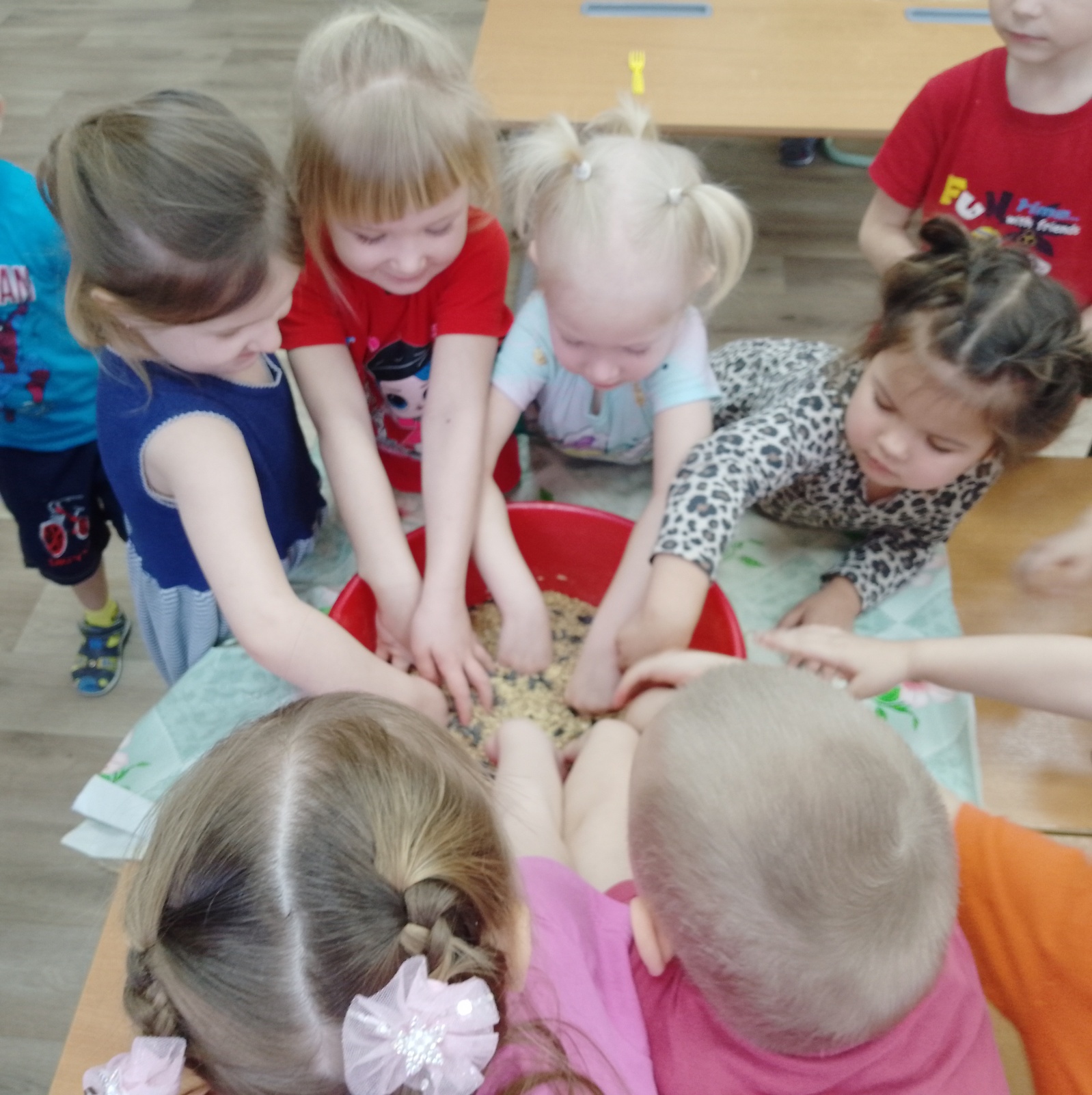 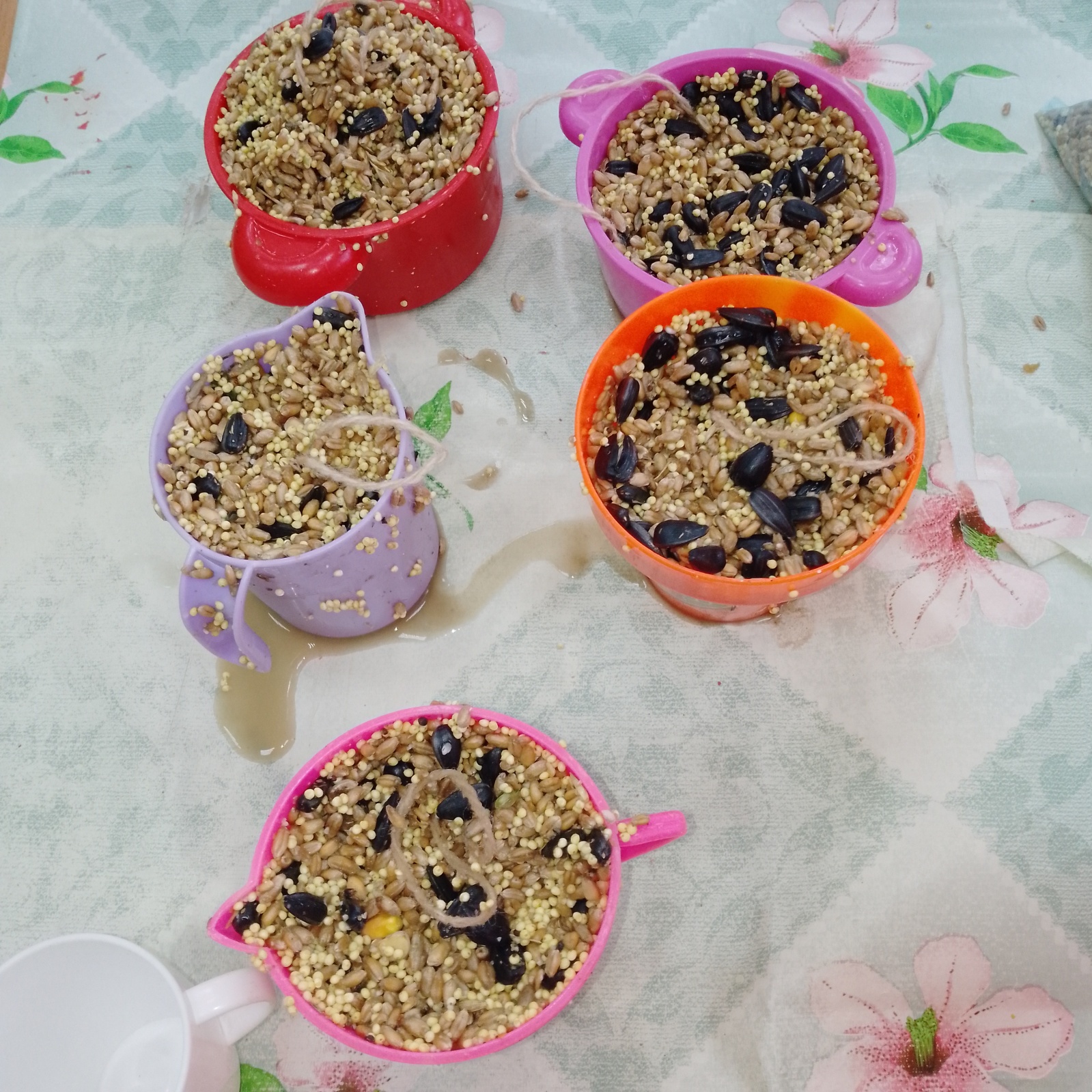 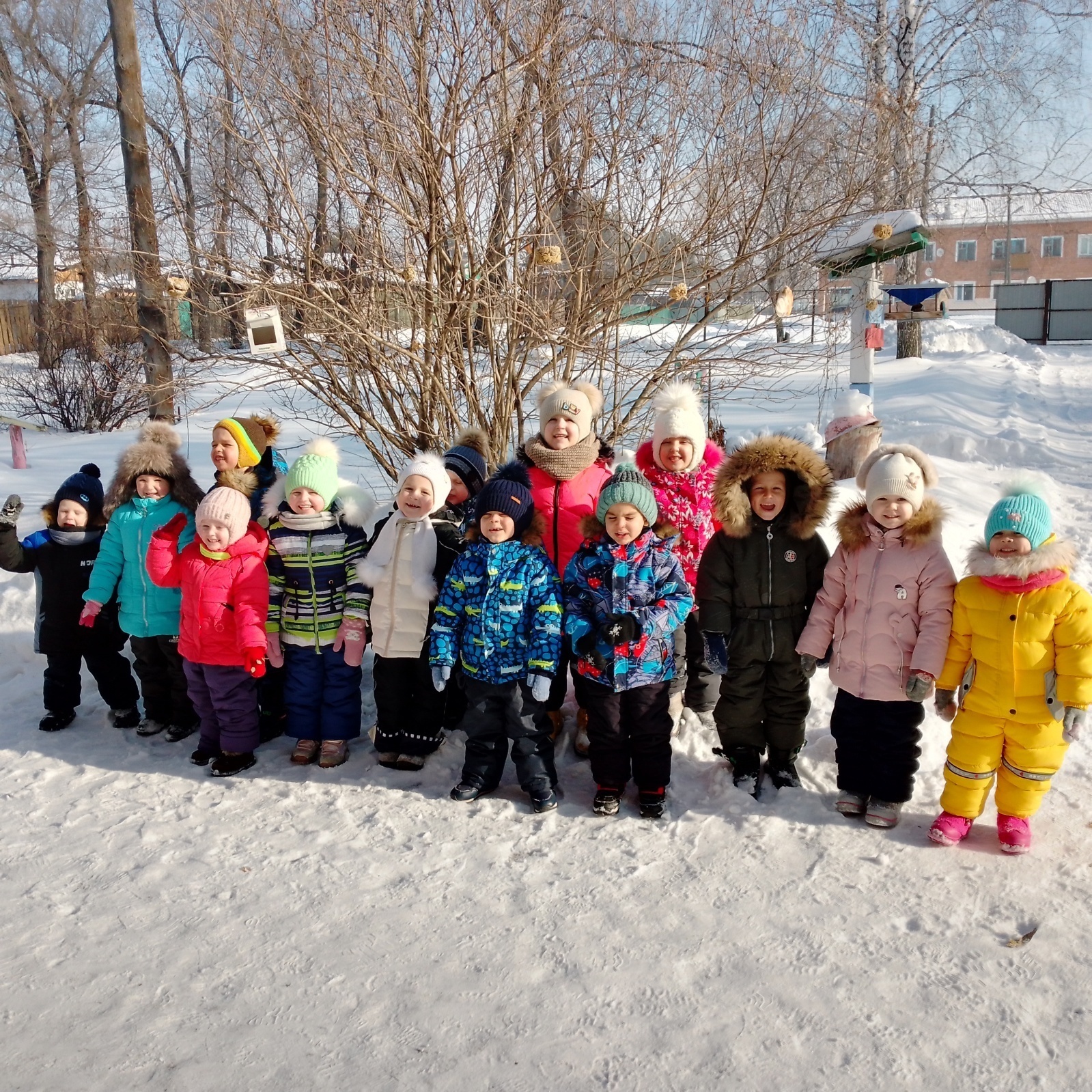 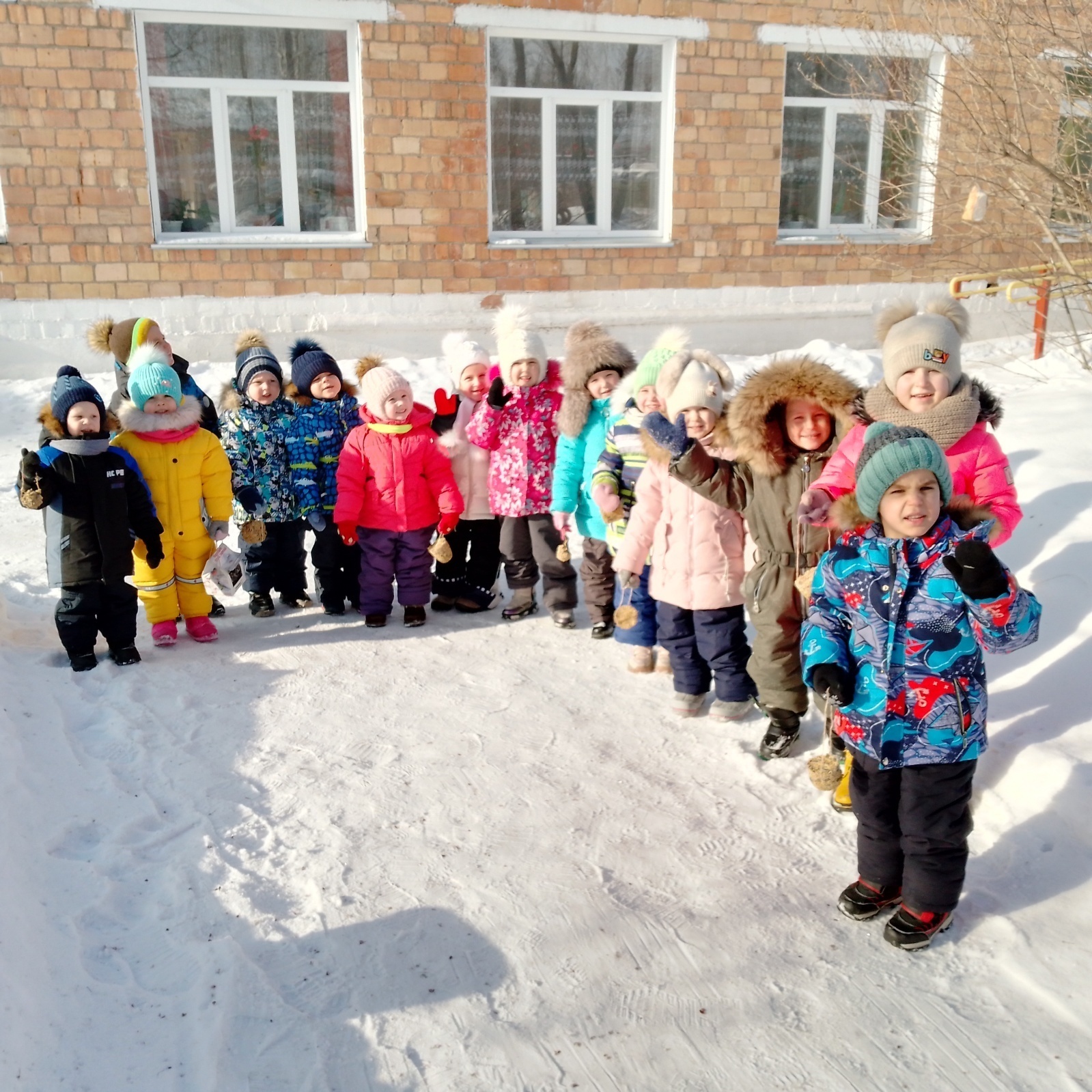 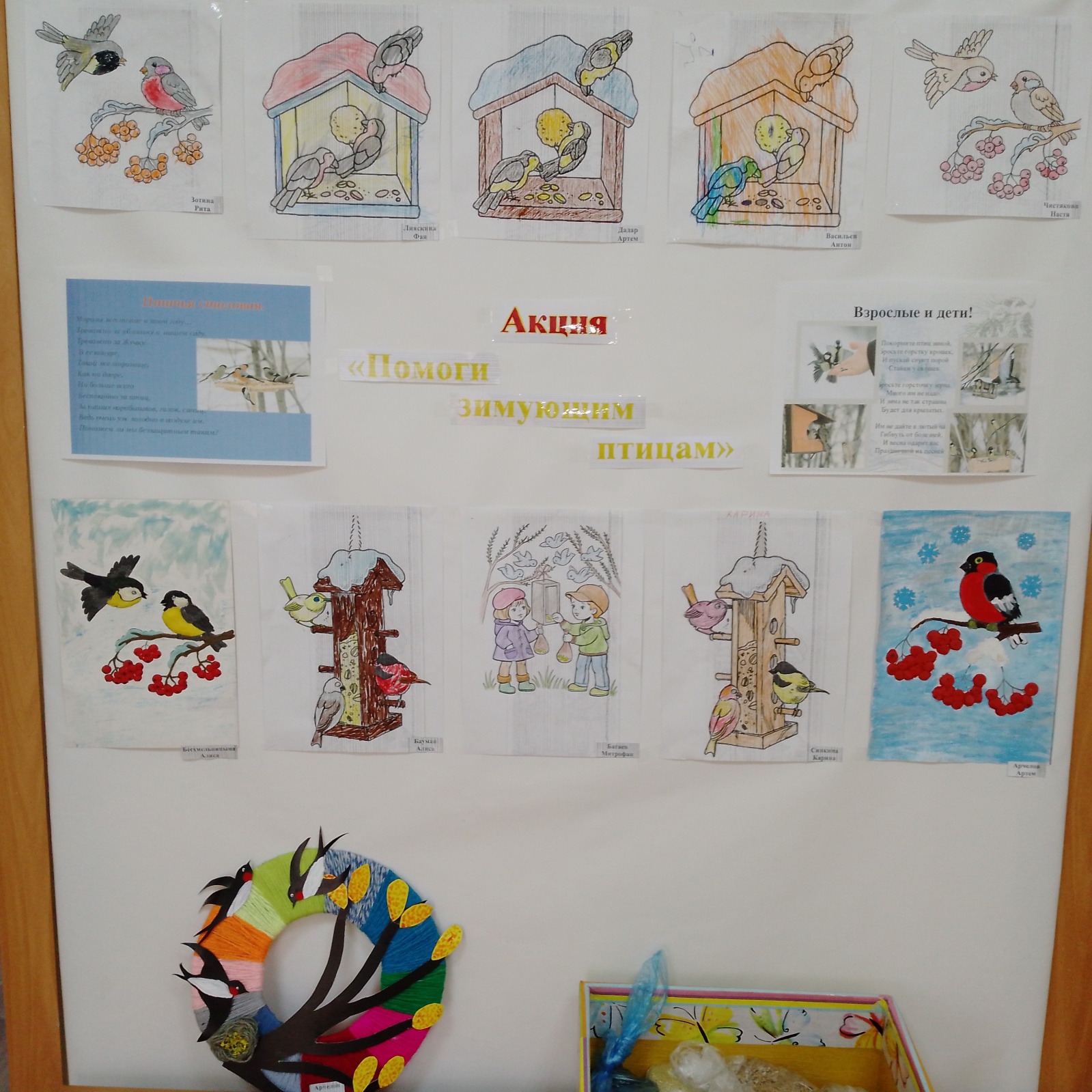 1.Открытое занятие «Зимующие птицы»2.Подготовка кормушек и развешивание кормушек3.Наблюдение за птицами у кормушек4.Выставка рисунков  и поделок ДатаВиды птицПогодаКоличество птиц на момент наблюденияКоличество наблюдений в деньЧем питаются13.02.2023гВоробьиМорозный день42Хлебные крошки, несоленое сало,семечки14.02.2023гВоробьиСиницыТихий морозный день622Хлебные крошки, крупа15.02.2023гВоробьиСиницы523Крупа, несоленое сало, зерно, семечки16.02.2023гВоробьиСиницыСнегири8213Хлебные крошки, семечки, крупа, несоленое сало17.02.2023гВоробьиСиницы542Хлебные крошки, крупа, семечки